BITSAT Maths 2010 Sample Paper TestThe equation of the normal to the circle x2 + y2 = a2 at point (x’ y’) will be :Equation of the bisector of the acute angle between lines 3x + 4y + 5 = 0 and 12x – 5y – 7 = 0 is :Equation to the line passing through the point (-4,5) and perpendicular to 3x = 4y = 7 :If is the angle between two straight lines represented by = 0 then :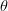 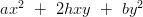 The real part of cos h :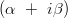 If z = cos i sin then the value of will be :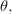 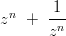 If are the roots of the equation – 2x + 4 = 0 then the value of will be :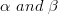 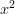 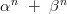 is equal to : 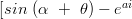 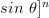 If A is a skew symmetric matrix of second order and C is a column matrix of second order then CAC is equal to :If A = and I then the correct statement is :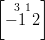 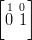 If A and B are the two matrices of the same order and = (A+B ) (A-B) , then the correct statement will be :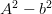 The value of the determinant will be :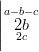 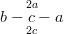 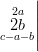 If + …+ then is equal to :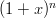 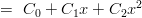 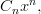 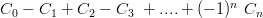 The term independent of x in the expansion is :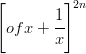 is equal to : 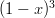 If n N then m2 is equal to :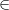 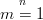 If A.M. and H.M. between two numbers are 27 and 12 respectively then their G.M. is:f are in A.P. then :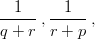 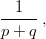 If are the roots of the equation – ax + b = 0 and then :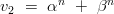 If are the roots of the equation then k will be: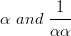 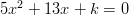 The value will be :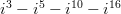 A coin tossed m + n (m > n) , times then the probability that the head appears m times continuosly is :For any two events A and B if P = 5/6, P = 1/3, P(B) = ½ then P(A) is :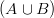 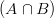 If M and N are any two events , then the probability of happening exactly one event is:A bag contains 3 white and 5 black balls. One ball is drawn at random. Then the probability that it is black is :A box contains 100 bulbs, out of these 10 are used. 5 bulbs are choosen at random. Then the probability that no one is fused is :For any two events A and B the correct statement is :For any non zero vector correct statement is :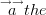 then the correct statement is : 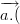 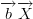 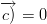 If 0 where are non zero vectors then :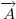 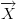 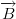 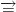 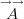 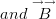 If 2i + j – k and i – 4j + k are perpendicular to each other then is equal to: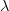 If (x) = f(x) then f(x) dx is equal to :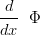 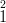 If f (a – x) = f(x), then xf(x) dx is equal to :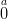 f(x)dx = 2 f(x)dx when : 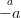 | 1 – x|dx is equal to : 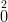 For any integer n the value of (2n+1)x dx will be: 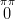 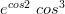 dx is equal to : 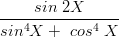 dx is equal to : 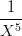 The function sin x + cos x is maximum when x is equal to :If the normal to a curve is parallel to axis of x, then the correct statement is :x is equal to : 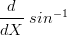 The differential coefficient of is :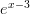 is equal to : 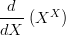 [f(x),g(x)] will exist, when : 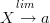 is equal to : 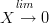 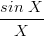 If f(x) = sin [x] , [x] 0 where [x] is a greatest integer less or equal to x then f(x) is equal to :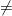 If A = {-2, -1, 0, 1,2} and f: such that f(X) = + 1, then the range of f will be: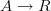 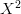 The point (at3, at2) will lies on the curve :The diameter of the circle + 4x – 6y = 0, is :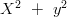 The pole of the line + my + n = 0 w.r.t. the circle is :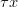 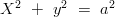 Two dice thrown together then the probability of getting a sum of 7, is :For any two events A and B, P is equal :If A and B are two events, then is equal to :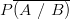 If A then will be :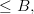 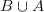 is equal : 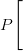 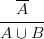 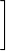 The period of x will be :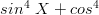 equal to : 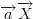 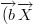 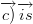 The angle between the vectors (i+j) abd (j+k) is :The area of the region bounded by the curves y = x sin x, axis of x, x= 0 and will be :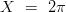 log sin x dx is equal to : 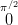 f(x) dx is equal to : 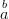 sin 2x log tan x dx is equal to : x dx is equal to : 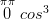 cot x dx is equal to :If z = x + y iy then |z – 5| is equal to :If are the roots of the equation then is equal is : 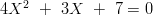 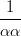 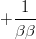 2,357 is equal to :If the second term of a G.P. is 2 and the sum of its infinite terms is 8, then its first therm is :(1+2+3+….+n) is equal to :For an – 7n – 1 is divisible by :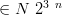 If x = 2 + , then + 6x is equal to :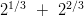 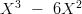 If + ….+ then  is equal is :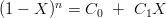 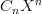 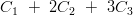 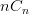 Determinate is equal to :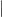 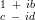 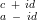 

is equal to : 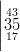 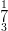 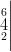 If A = then A2 is equal to: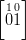 If A = then is equal to :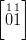 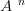 If A and B are the invertible matrix of the required order then the value of will be :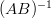 The value of sin 3x is :The imaginary roots of is :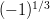 The argument and modulus of the is :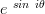 The minimum distance of a point (x, y) from a line ax + by + c = 0, is :A straight line through ( 1, 1) and parallel to the line 2x + 3y – 7 = 0 is :Equation of the straight line passing through the points (-1, 3) and (4, -2) is :The general equation of circle passing through the point of intersection of circle S = 0 and line P = 0, is :The equation of the radial axis of two circle and , is :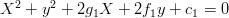 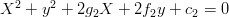 If f (x) = cos (log x), then f(x) f(y) – 1 is equal to :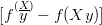 If f(x) = = y, then the value of f(y) is :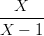 is equal to : 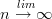 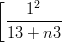 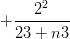 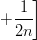 is equal to : 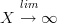 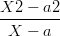 is equal to : 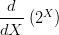 Differential coefficient of will be :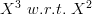 (tan x ) is equal to : 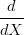 The coordinates of the point where the tangent to the curve x2 + y2 – 2x – 3 = 0 is parallel to the axis of x is :The point at which tangent to the curve y = at the point (0, 1) meets the x-axis is :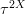 Maximum value of slope of a tangent to the curve y = + 2x – 27 will be :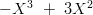 m dx is equal to :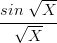 Correct statement is :If the matrix P = and Q then the correct statement is :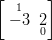 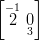 x’ y – xy’ = 0xx – yy’ = 0xy’ + xy’ = 0xx’ + yy’ = 021x + 77y + 100 = 099x – 27y + 30 = 099x + 27y + 30 = 021x – 77y – 100 = 03x-4y+32=04x+3y+1= 03x+4y-8=04x-3y+31=0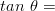 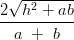 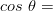 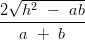 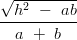 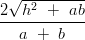 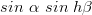 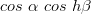 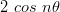 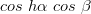 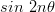 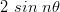 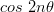 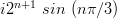 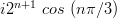 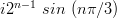 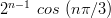 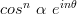 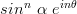 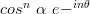 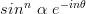 [0][1]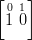 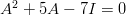 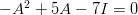 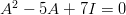 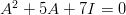 A’B’ = ABAB=BA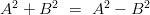 none of these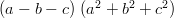 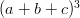 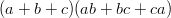 none of these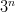 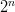 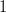 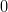 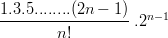 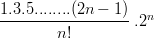 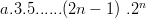 none of these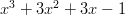 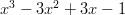 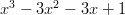 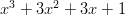 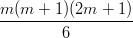 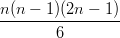 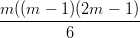 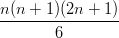 9182436p2,q2, r2 are in A.P.p,q,r are in A.P.p,q,r are in G.P.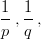 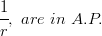 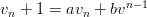 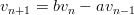 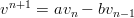 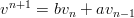 5-51310i– 2 – 2i2 – 2i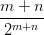 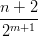 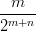 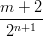 ½2/31/3none of theseP(M) + P(N) – P(MN)P(M) + P(N) – 2P(MN)P(M) + P(N) + 2P(MN)none of these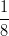 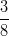 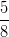 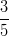 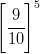 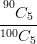 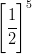 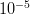 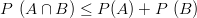 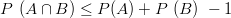 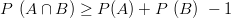 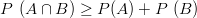 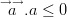 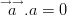 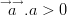 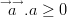 out of any two vectors are parallel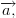 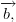 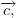 are coplanarany two are equal at least one above statement is correctare perpendicular to each other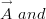 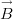 the angle between 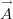 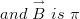 parallel vectors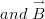 is unit vector– 3– 2– 10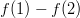 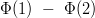 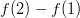 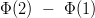 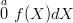 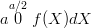 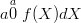 none of thesef(2a-x) = – fxf(2a-x)=f(x)f(-x)=-f(x)f(-x)=f(x)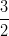 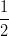 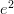 01e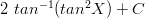 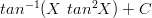 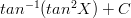 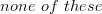 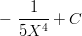 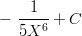 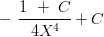 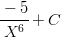 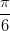 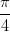 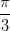 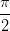 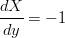 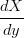 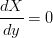 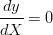 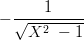 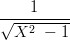 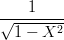 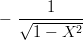 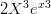 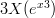 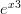 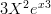 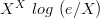 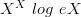 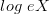 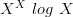 is exists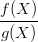 is exists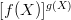 f (x) or lim g(x) is existsf (x) and g(x) both exists2- 110- 101does not exist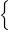 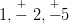 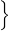 {1,2,5}{-2, -1, 0, 1,2}none of these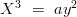 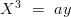 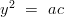 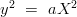 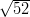 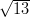 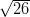 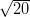 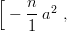 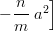 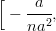 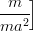 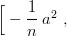 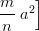 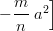 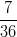 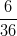 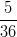 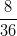 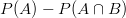 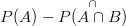 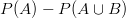 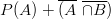 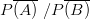 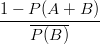 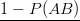 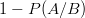 [0]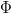 AB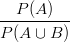 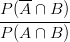 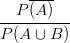 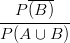 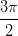 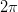 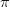 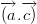 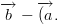 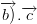 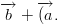 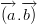 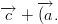 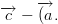 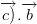 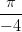 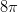 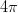 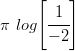 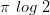 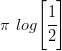 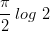 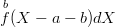 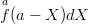 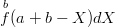 noneof these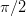 log tan x + Clog sec x + Clog cosec x + Clog sin x + C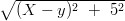 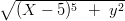 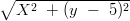 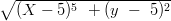 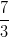 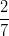 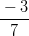 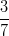 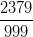 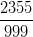 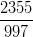 none of these2468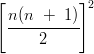 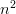 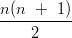 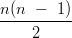 504951480123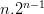 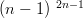 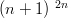 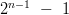 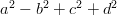 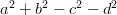 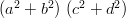 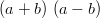 - 6- 1100150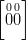 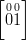 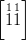 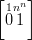 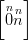 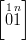 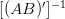 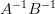 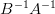 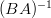 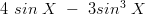 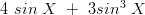 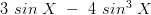 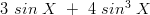 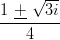 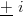 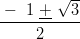 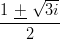 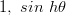 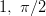 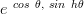 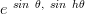 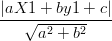 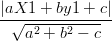 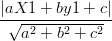 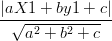 2x + 3y + 5 = 03x – 2y + 7 = 03x + 2y – 8 = 02x + 3y – 5 = 0x- y = 3x + y = 3x – y = 2x + y = 2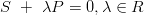 6S + 4P = 03S + 4P = 04S + 5P = 0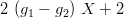 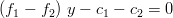 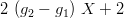 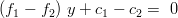 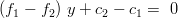 0f(x+y)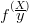 f(xy)1 –xx + 1x – 1x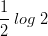 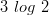 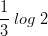 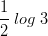 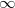 0a2a1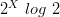 x log 20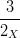 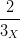 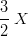 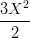 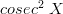 sec x tan xcosec x cot x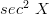 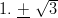 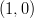 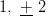 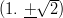 (1, 0)(- ½, 0)(2, 0)(0, 2)11- 452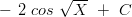 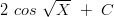 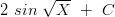 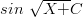 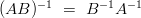 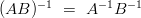 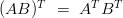 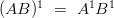 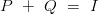 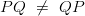 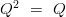 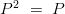 